Инструкция для детей по работе в АИС «Путёвка».Дипломатическая миссия: дети Мира. Этап 1.Внимание!! Если у ребёнка уже есть регистрация на сайте арте.дети  необходимо переходить к шагу № 5 . Регистрация родителя не обязательна.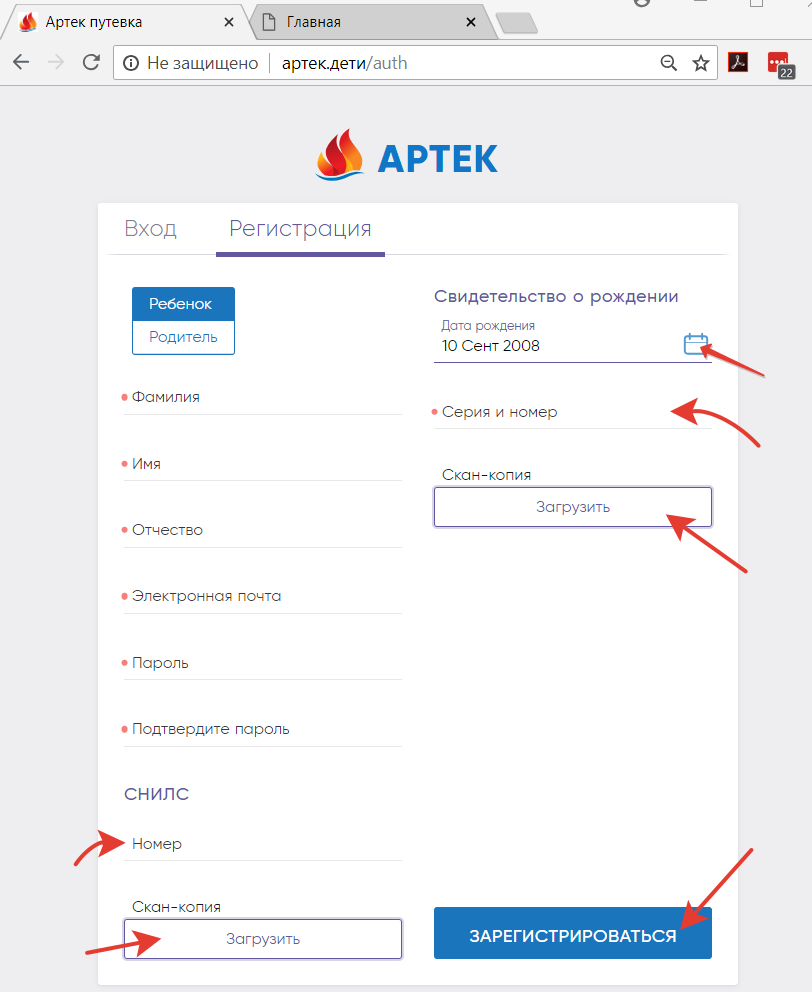 6 шаг 	Подача заявки: Нажмите ДОБАВИТЬ ЗАЯВКУ Выберите тип заявки: «Путевка от тематического партнера». Далее из списка партнеров выбираете «Дипломатическая миссия: дети Мира» 1 этапДалее выбираете доступную смену.На следующем шаге у вас отобразятся достижения, вы, нажимая на достижения 			выбираете, какие из них прикрепить к заявке. У вас высветится рейтинг (этот рейтинг не влияет на конкурс), и вы сможете добавить заявку. 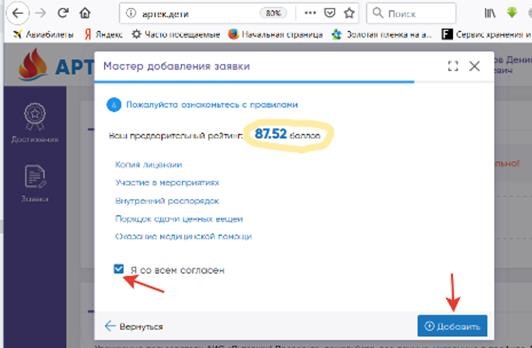  После добавления заявки, оператор сможет увидеть вашу заявку. Далее оператор проверяет вашу заявку, переводит в статус «Принята»Информационная и консультационная поддержка АИС «Путевка»: Контактные телефоны: +7 978 700 89 28; +7 978 734 00 10 Электронная почта: ais-putevka@artek.org Режим работы: Ежедневно, без выходных с 8:00 до 20:00 по московскому времени 1 шагРегистрация в АИС «Путевка:В любом интернет браузере пройдите по ссылке http://артек.детиВыберете вкладку РЕГИСТРАЦИЯ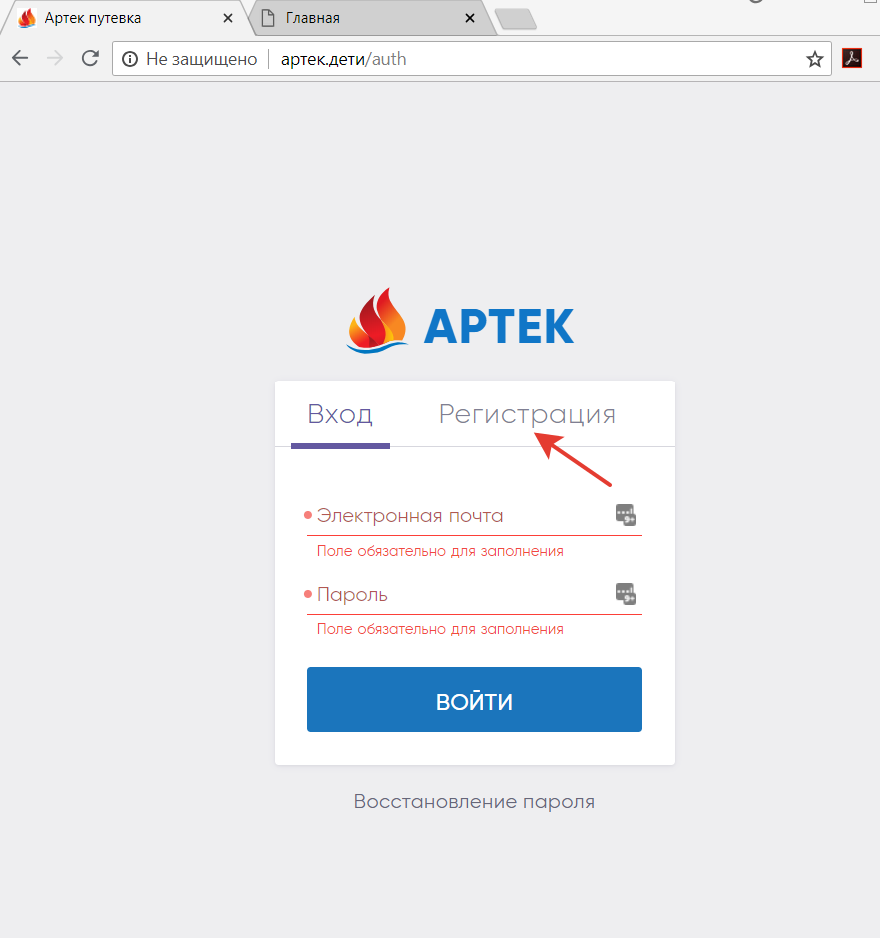 2 шагЗаполнение полей регистрации:Внимательно заполните ВСЕ поля! В поле Логин вы вводите действующую электронную почту, вам будет направлено подтверждение регистрации. Обязательно запишите и сохраните Ваш Логин и Пароль. После нажатия кнопки Регистрация, вы не сможете ничего корректировать! Введите данные Вашего Свидетельства о рождении и загрузите его скан-копию, а для иностранных граждан данные Вашего загранпаспорта. Нажмите кнопку ЗАРЕГИСТРИРОВАТЬСЯ.Перейдите в Вашу почту (указанную, как Логин). В письме от АИС подтвердите Регистрацию, перейдя по ссылке.Вы попадете на главную страницу Вашего кабинета. Продолжайте работать в Вашем Личном кабинете. При необходимости попасть на главную страницу Вашего кабинета – нажмите на надпись АРТЕК в левом верхнем углу.3 шагВход и работа в Личном кабинете:В интернет браузере пройдите по ссылке http://артек.детиВведите Ваш Логин и Пароль. Продолжайте работать в Вашем Личном кабинете. 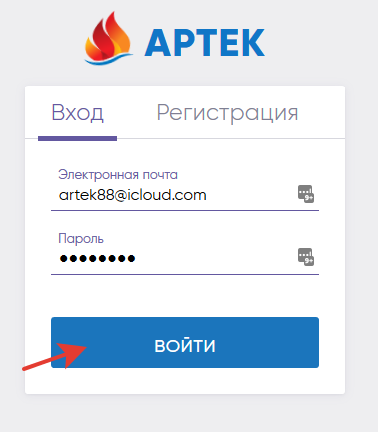 4 шагЗаполнение профиля:Для перехода в Ваш ПРОФИЛЬ нажмите на Вашу Фамилию Имя в верхней правой части Кабинета.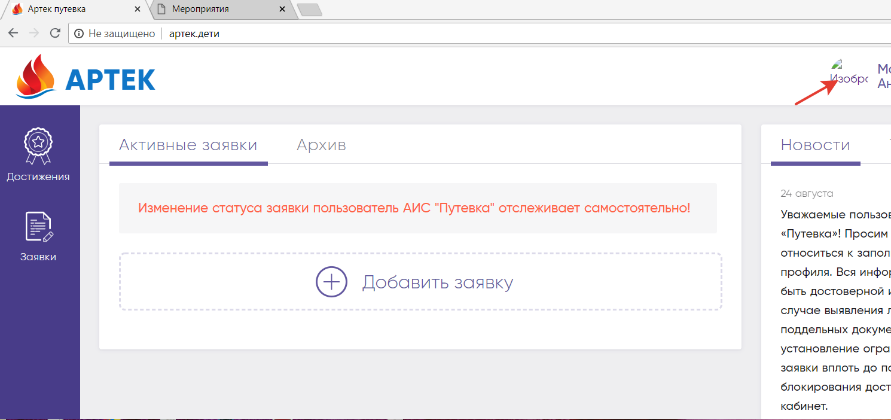 Часть полей Вы уже заполнили при Регистрации и их редактирование для Вас уже закрыто.Выбираем пол, размер одежды – активируем нажатием. Выбранное значение подсветится Синим.Вводим Гражданство. При наборе начальных букв в нужную строку, появится выпадающий список вариантов. Выбираем необходимый вариант.Заполняем Ваш адрес. Аналогично предыдущими действиями, вводим из предложенных вариантов Страну, регион, район, город, улицу, дом и, если есть номер квартиры.Внимание! В строке РЕГИОН для Москвы, Санкт-Петербурга и Севастополя, выбираете их. В других случаях указываете Вашу Республику, Край, округ или Область. Если Вы проживаете в городе, то район не указывается.Заполняем данные о Родителях – Фамилия, Имя, Отчество, контактный телефон и emailЗагружаем данные и скан-копию Свидетельства о рождении. (ОБЯЗАТЕЛЬНО для граждан РФ)Если Вам исполнилось 14 лет, загрузите данные и скан-копию своего паспорта.Нажмите СОХРАНИТЬ ПРОФИЛЬ.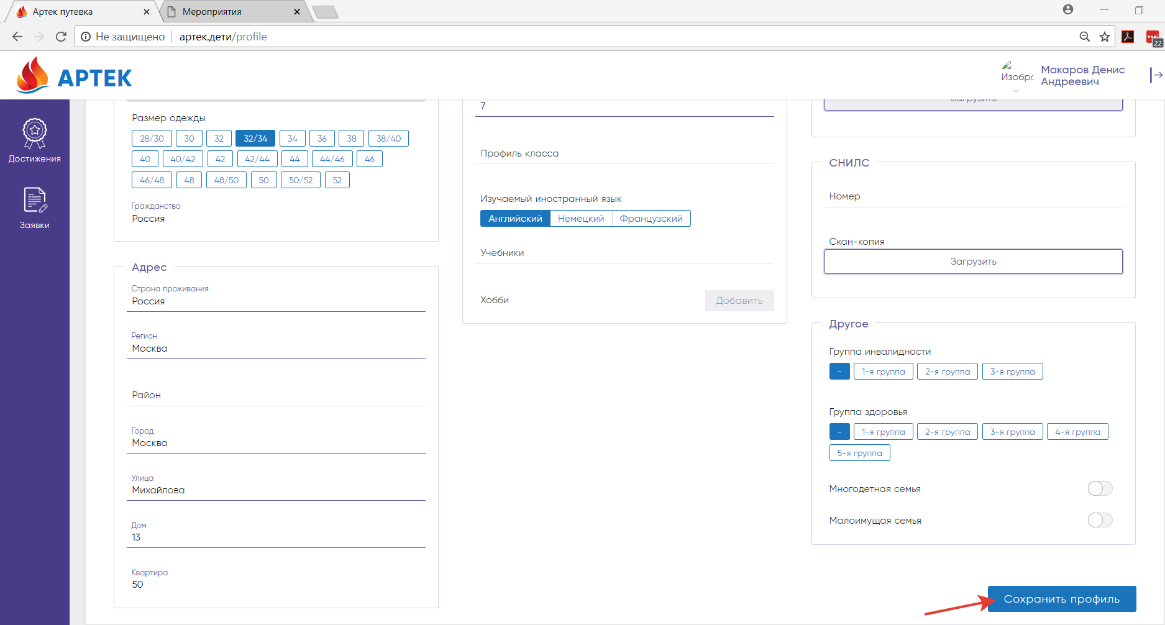 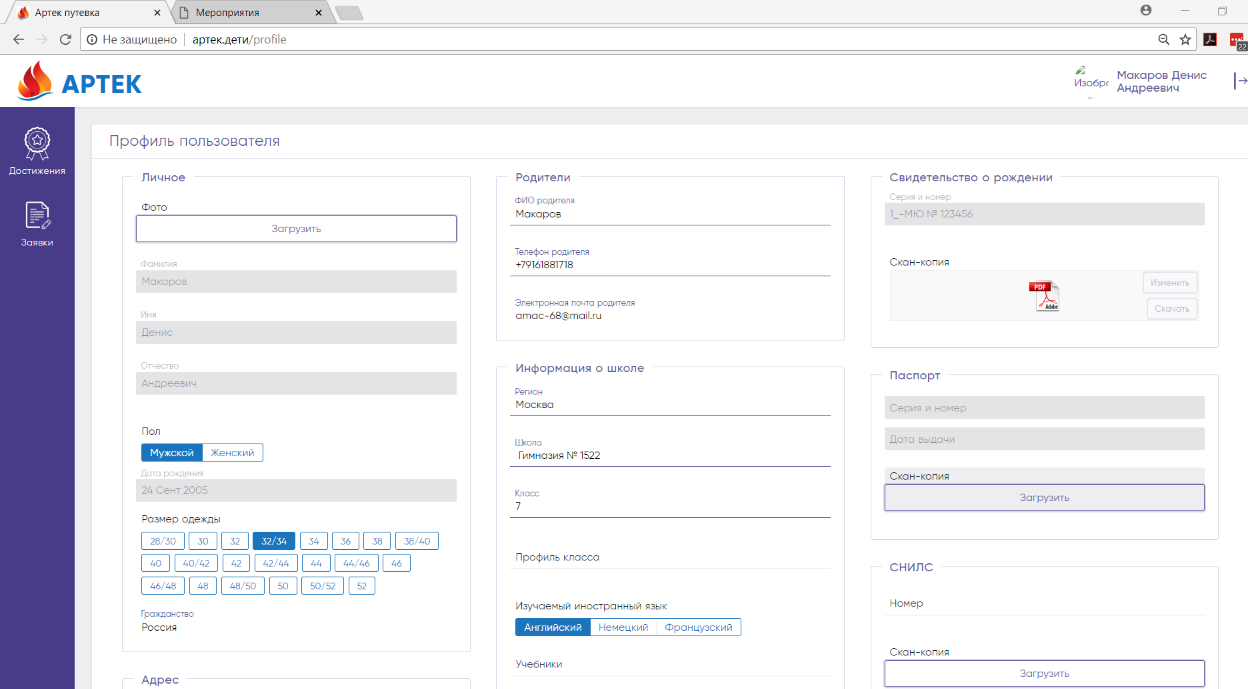 5 шагДобавление конкурсного видео :Вам необходимо добавить ваше видео на видеохостинг (к примеру youtube.com)Далее необходимо подготовить файл в текстовом формате (word или txt).В файле вставьте ссылку на ваш видеоролик.Перейдите в раздел ДОСТИЖЕНИЯ (левое меню на синем фоне).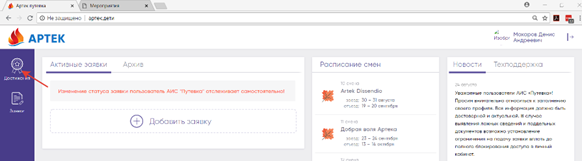 Добавить партнерское 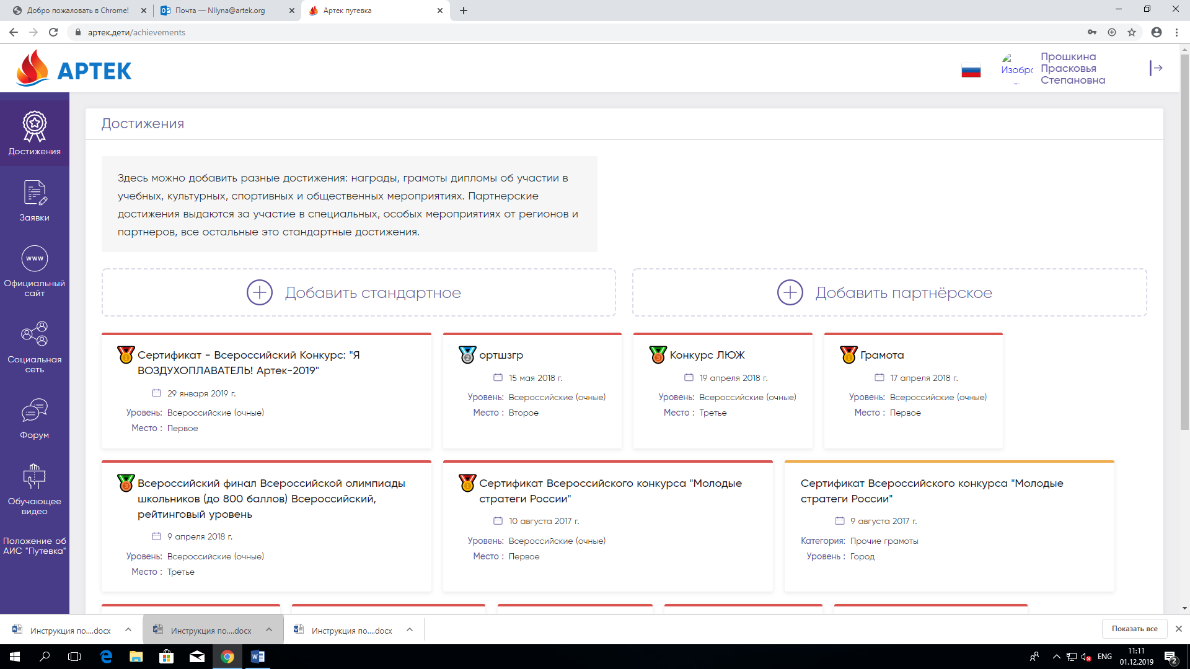 Выбираем из перечня доступных партнеров пункт «Дипломатическая миссия: дети Мира» 1 этап, Далее нажимаете на кнопку «Видео»Уровень выбираете любой (это не повлияет на ваш рейтинг)Ваше видео добавлено!